  COLEGIUL NAŢIONAL DE ARTE               „DINU LIPATTI”             Str. Principatele Unite 63                 Sala de concerteMarți 30 ianuarie 2018, ora 16.30     Catedra de pian complementar             ACVARIUL CU MUZICĂ MINIATURA INSTRUMENTALĂ                   Profesori îndrumători:    Bogdan Arsenescu, Loredana Baltazar,                    Luminiţa Bejan, Ana Goiană,        Mirela Olivia Stroe, Mircea Mihai      Acompaniază: Prof. Mianda Soare      Profesor coordonator: Mirela Olivia Stroe   Prezintă: profesor Mirela Olivia Stroe	                            D. Șostakovici – Trei dansuri fantastice (I, II)                                 Interpretează  Cristina Teodora Cucoș, cl. XII                               W. A. Mozart – Kleine Klavierstuck                               D. Rotaru – De-a joaca                                    Interpretează Clara Oprea, cl. VI                               M. Cernovodeanu – Cântec de leagăn                                     Deck the hall (Colind)                                  J. Brahms – Guten Abend, Gute Nacht                                      Interpretează Alice Ana-Maria Găină, cl. V                               D. Lipatti – Primăvara                                D. Cimarosa – Sonata în sol minor     Interpretează Petru Bălănescu, cl. V                               D. Constantinescu – Menuet                                 Interpretează Maria Cazacu, cl.VIL van Beethoven – Ecossaise                                  S. Drăgoi – Miniatură                                 Interpretează  Lorena Jianu, cl. VI                               F. M. Veracini – Sonata Ritornello                                 Interpretează Andrei Alexandru Papa (vioară) cl.VIII                               St. Heller – Studiu                                 S. Joplin – The Enterteiner                                 Interpretează Maria Doicescu – Liță, an VII                               I. Mureșianu – Cucuveica                               L. van Beethoven – Sonatina în Fa major, p. I                                   Interpretează Ingrid Boengiu, cl. VII                               L. van Beethoven  – Fur Elise                                  D. Rotaru – Colind                                   Interpretează Irene Burcea, cl. VIII                            I. Mureșianu – Bistrițeana                                 R. Schumann – Din țări străine                                Interpretează Ștefan Aprodu, cl. VIII     J. Haydn – Sonatina în Do major, p. I     C. Petra-Basacopol – Sonatina, p. III		                  Interpretează Radu Florescu, cl. VIII   A. Winkler - Zbucium    Interpretează Ana Maria Stancu, an VI   T. Brediceanu – Basarabeasca      Interpretează Paul Nițu, an VI   C. Silvestri – Joc   P. I. Ceaikovski – Dansul fulgilor de nea                 Interpretează Ana Maria Stancu & Alexandra Beatrice Danci, an VI 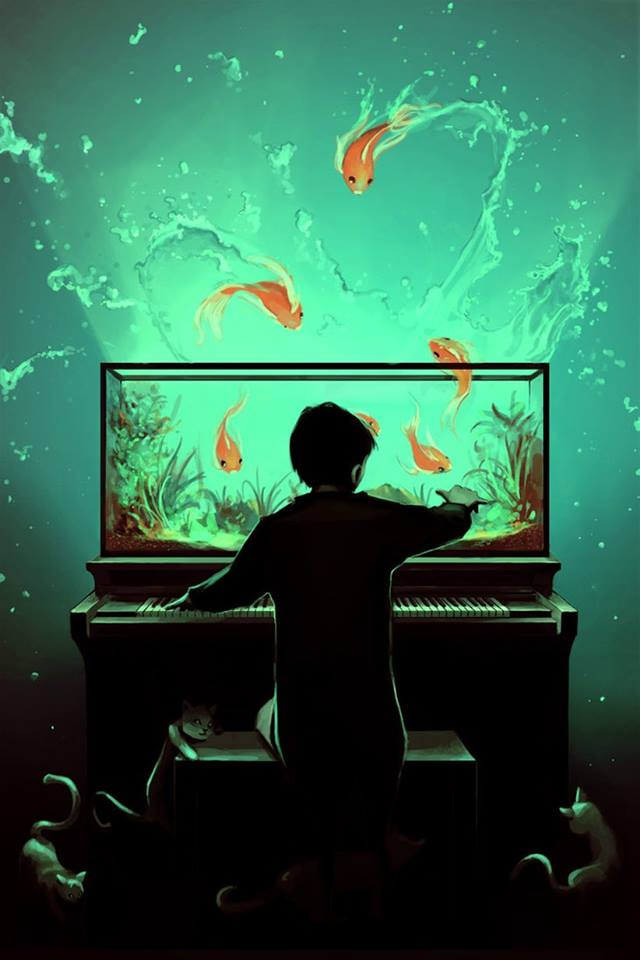       ACVARIUL CU MUZICĂ  